П О С Т А Н О В Л Е Н И Е	В соответствии с Решением Городской Думы Петропавловск-Камчатского городского округа от 31.10.2013 № 145-нд «О наградах и почетных званиях Петропавловск-Камчатского городского округа»,     Постановлением Главы Петропавловск-Камчатского городского округа от 31.10.2013 № 165 «О представительских расходах и расходах, связанных с приобретением подарочной и сувенирной продукции в Городской Думе Петропавловск-Камчатского городского округа»,       ПОСТАНОВЛЯЮ:за добросовестный труд, ответственность, личный вклад в организацию и развитие образовательного учреждения и в честь 275 годовщины со Дня основания города Петропавловска-Камчатского наградить Почетной грамотой Главы Петропавловск-Камчатского городского округа Немеришина Александра Анатольевича, сторожа муниципального бюджетного  образовательного  учреждения «Средняя общеобразовательная школа № 4 имени А.М. Горького» Петропавловск-Камчатского городского округа.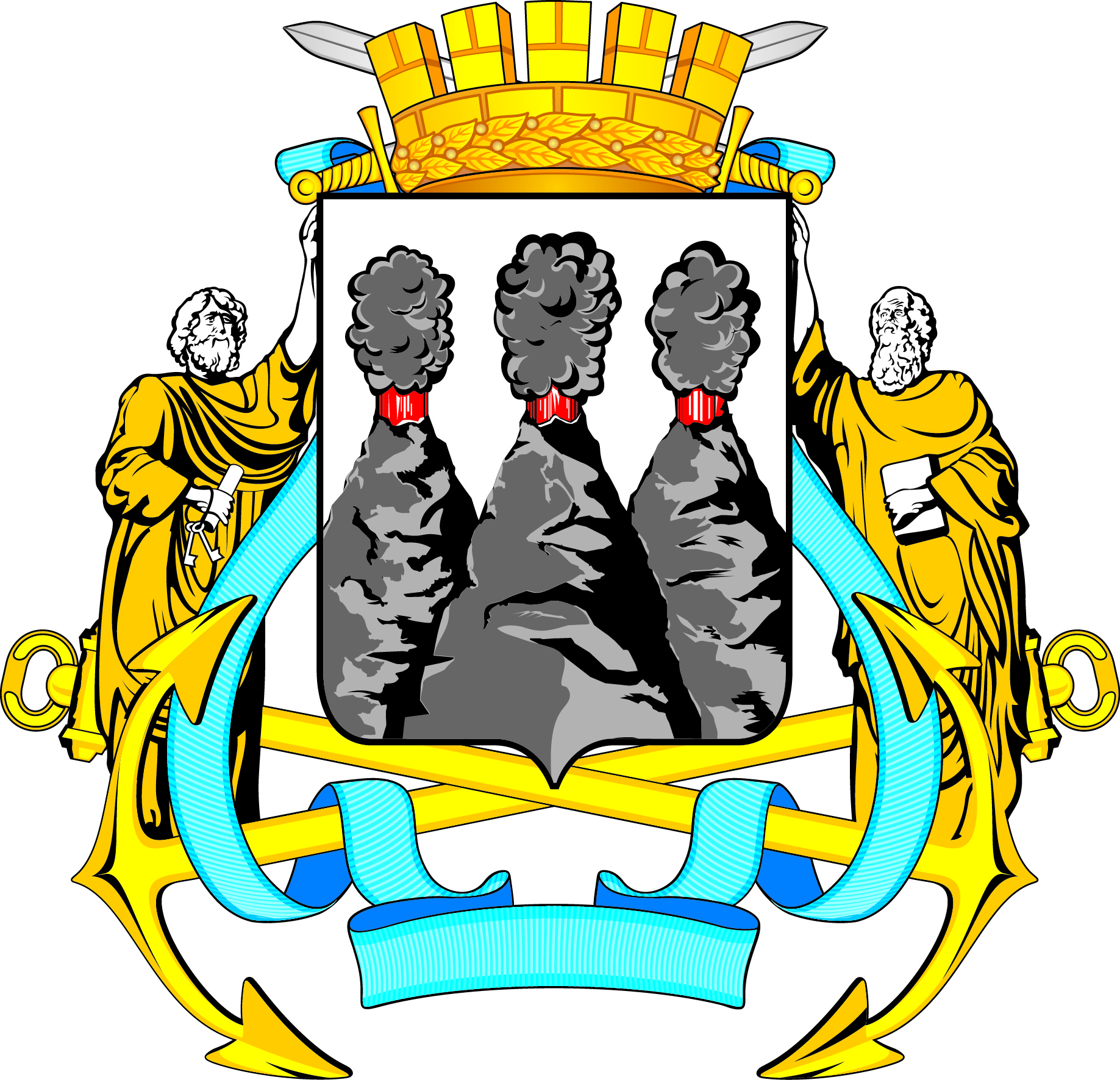 ГЛАВАПЕТРОПАВЛОВСК-КАМЧАТСКОГОГОРОДСКОГО ОКРУГАот  09.10.2015  №  121О награждении Почетной грамотой Главы Петропавловск-Камчатского городского округа Немеришина А.А.   Заместитель председателя Городской Думы Петропавловск-Камчатского городского округа, председатель Комитета по социальной политике                              С.И. Смирнов